349 DAYSI WAS YOUNG, BUT I WAS A SOLDIERA VIETNAM GRUNT’S STORYBy Slater DavisEveryone has a story to tell.349 Days is my story. It's not my whole story, but it is a part of my story from a very significant time in my life. I take you from being drafted into the Army as a young husband with a child on the way in 1970, through my training, then the jungles and rice paddies of Vietnam, all the way to the 21st Century and the aftereffects of that year. 349 Days tells you about these experiences, and about the fears, loneliness, and joys that went with them.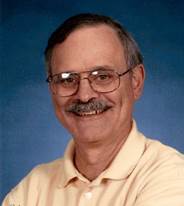 Slater Davis is a husband, father, and grandfather. He grew up in Griffin, Georgia where he met and married his wife, Becki. In 1969 Slater & Becki moved to Atlanta after he was hired by Southern Bell. In 1970 Slater was drafted into the Army and had his Infantry training at Fort Jackson, South Carolina. After his training he served in Vietnam beginning in November of 1970 as a member of the Americal Division. During his tour in Vietnam Slater served with two different Infantry units within the Americal Division: Bravo Company, 4th Battalion, 21st Infantry Regiment, 11th Light Infantry Brigade; and Delta Company, 4th Battalion, 3rd Infantry Regiment, 198th Light Infantry Brigade.  Slater writes about his military experiences and the lasting impact of them in “349 Days”. He is a lifetime member of the Americal Division Veterans Association (ADVA) and a graduate of Georgia State University, in Atlanta, Georgia. He is now retired, after 46 years with the phone company, and a resident of Ellijay, Georgia. $14.99, ISBN 978-1-943529-42-1. 349 Days will be available at Yawn’s Books & More, 198 North Street, Canton, Ga., or online at www.yawnspublishing.com, www.amazon.com,  www.barnesandnoble.com and directly from the author at www.slaterdavis.com. Bookstores, universities, libraries and other small or large volume purchasers can order at Yawn’s Publishing 678-880-1922, and Ingram Distributors. eBook also available at www.amazon.com and www.barnesandnoble.com